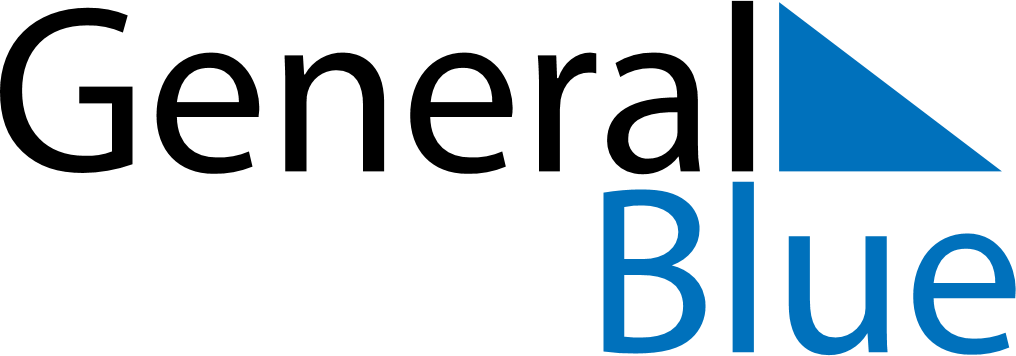 January 2030January 2030January 2030January 2030SpainSpainSpainMondayTuesdayWednesdayThursdayFridaySaturdaySaturdaySunday1234556New Year’s DayEpiphany7891011121213Epiphany (substitute day)1415161718191920212223242526262728293031